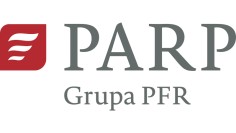 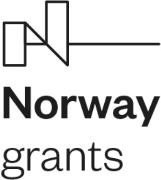 SPECYFIKACJA WARUNKÓW ZAMÓWIENIA W POSTĘPOWANIU O UDZIELENIE ZAMÓWIENIA PUBLICZNEGO NA DOSTAWY, PROWADZONYM W TRYBIE PRZETARGU NIEOGRANICZONEGO Nazwa postępowania: Zakup ecokatamaranu żaglowego oceanicznego Sygnatura postępowania: DS1/01/2023Załączniki: Opis przedmiotu zamówienia Wzór umowy Dodatkowo do wykorzystania przez wykonawców: Wzór formularza ofertowego Wzór zobowiązania podmiotu udostępniającego zasoby do oddania Wykonawcy do dyspozycji niezbędnych zasobów I. Dane zamawiającego i strona prowadzonego postępowania Zamawiający: DELTA SPORT PARTNER SPÓŁKA Z OGRANICZONĄ ODPOWIEDZIALNOŚCIĄ ul. Żeromskiego 53/5 26-800 Białobrzegi NIP: 7981464316 Tel.: +48 517 595 989 Adres poczty elektronicznej: deltaagro@onet.pl Wykonawca ma możliwość przysłać e-mail przez całą dobę oraz nawiązać kontakt telefoniczny w godzinach 9:00 – 16:00. Adres strony internetowej, na której zamieszczone są ogłoszenie, dokumenty i informacje, oraz na której zamieszczane będą także zmiany i wyjaśnienia treści specyfikacji warunków zamówienia oraz inne dokumenty zamówienia, bezpośrednio związane z postępowaniem o udzielenie przedmiotowego zamówienia: https://platformazakupowa.pl/transakcja/722644.  Dokumenty zamówienia, bezpośrednio związane z niniejszym postępowanie, odpowiedzi na wnioski o wyjaśnienie treści SWZ, informacje, zmiany SWZ i innych dokumentów zamówienia, zmiany terminu składania i otwarcia ofert, Zamawiający będzie zamieszczał na Platformie Zakupowej w sekcji „Komunikaty”. Korespondencja, której zgodnie z obowiązującymi przepisami adresatem jest konkretny wykonawca, będzie przekazywana do tego wykonawcy, w formie elektronicznej za pośrednictwem Platformy Zakupowej, lub za pośrednictwem poczty elektronicznej. Zamawiający informuje, że komunikacja zamawiającego z wykonawcami odbywać się będzie przy użyciu środków komunikacji elektronicznej – za pośrednictwem poczty elektronicznej oraz Platformy Zakupowej -  https://platformazakupowa.pl. Zamawiający zaleca, by w korespondencji kierowanej do Zamawiającego za pomocą poczty elektronicznej posługiwać się nazwą i numerem postępowania. Osobami upoważnionymi do kontaktowania się z Wykonawcami są: p. Piotr Markiewicz, p. Maciej Doleziński. Zamawiający informuje, że instrukcje korzystania z Platformy Zakupowej, dotyczące w szczególności logowania, składania wniosków o wyjaśnienie treści SWZ, składania ofert oraz innych czynności, podejmowanych w niniejszym postępowaniu przy użyciu Platformy Zakupowej, znajdują się w zakładce „Instrukcje dla Wykonawców" na stronie internetowej pod adresem: https://platformazakupowa.pl/strona/45-instrukcje. Przystąpienie do niniejszego postępowania o udzielenie zamówienia publicznego musi być poprzedzone zapoznaniem się i stosowaniem Instrukcji. Przystępując do niniejszego postępowania wykonawca akceptuje warunki korzystania z Platformy określone w Regulaminie zamieszczonym na stronie internetowej pod linkiem https://platformazakupowa.pl/strona/1-regulamin oraz uznaje go za wiążący. Ogłoszenie o zamówieniu zostało przekazane Urzędowi Publikacji Unii Europejskiej w dniu  6 luty 2023 roku.II.  Podstawowe informacje o postępowaniu Postępowanie prowadzone jest zgodnie z ustawą z dnia 11 września 2019 r. Prawo zamówień publicznych (Dz. U. z 2022 r.  poz. 1710), zwaną dalej „ustawą pzp” oraz aktami wykonawczymi do niej, a w sprawach nie uregulowanych ustawą pzp - przepisami ustawy z 23 kwietnia 1964  r. Kodeks cywilny (Dz. U. z 2022 r., poz. 1360). Postępowanie prowadzone jest w trybie przetargu nieograniczonego na podstawie                          art. 132 ustawy Pzp, o wartości szacunkowej przekraczającej próg unijny, określony na podstawie art. 3 ust. 1 pkt 1 ustawy Pzp. Zamawiający przewiduje zastosowanie art. 139 ust. 1 Pzp. Zamawiający najpierw dokona badania i oceny ofert, a następnie dokona kwalifikacji podmiotowej wykonawcy, którego oferta została najwyżej oceniona, w zakresie braku podstaw wykluczenia oraz spełniania warunków udziału w postępowaniu. Wykonawca nie jest obowiązany do złożenia wraz z ofertą jednolitego europejskiego dokumentu zamówienia; zamawiający będzie żądał tego oświadczenia wyłącznie od wykonawcy, którego oferta zostanie najwyżej oceniona. Zamówienie nie jest podzielone na części, tym samym zamawiający nie dopuszcza składania ofert częściowych. Przedmiot zamówienia jest niepodzielny, w związku z powyższym niemożliwe jest wydzielenie części zamówienia. Podział zamówienia na części ograniczyłby lub uniemożliwił zamawiającemu egzekwowanie od wykonawców zobowiązań umownych, w okresie udzielonej na przedmiot umowy gwarancji, ze względu na brak możliwości ustalenia faktycznej przyczyny wystąpienia wad bądź usterek. W przypadku tego zamówienia, optymalnym rozwiązaniem, służącym osiągnięciu zamierzonych celów, jest udzielenie jednego zamówienia, obejmującego cały zakres zamówienia. Zamawiający nie wymaga, ani nie dopuszcza składania ofert wariantowych. Postępowanie prowadzone jest w języku polskim, w formie elektronicznej, za pośrednictwem Platformy Zakupowej.  Kod NUTS – PL921 Radomski. Zamawiający nie przewiduje wizji lokalnej, ani obowiązku sprawdzenia przez wykonawców dokumentów, niezbędnych do realizacji zamówienia, ani zwoływania zebrania wykonawców. Wykonawca ponosi wszelkie koszty związane z przygotowaniem i złożeniem oferty. Zamawiający nie zastrzega możliwości ubiegania się o udzielenie zamówienia wyłącznie przez wykonawców, o których mowa w art. 94 ustawy pzp. Zamawiający unieważni postępowanie o udzielenie przedmiotowego zamówienia, po zmaterializowaniu się przesłanek, zawartych w art. 255 pkt 1-7 oraz art. 257 ustawy pzp. Postępowanie jest realizowane ze środków Unii Europejskiej, w ramach Programu „Rozwój przedsiębiorczości i Innowacje”, Norweski Mechanizm Finansowy 2014-2021, schemat NORW.19.01.02 Innowacje w obszarze wód śródlądowych lub morskich - Blue growth, pt.: „MOBILNA ECO-KITE SZKOŁA POD ŻAGLAMI”. III. Informacje o środkach komunikacji elektronicznej, przy użyciu których Zamawiający będzie komunikował się z Wykonawcami, oraz informacje o wymaganiach technicznych i organizacyjnych sporządzania, wysyłania i odbierania korespondencji elektronicznej  Informacje o środkach komunikacji elektronicznej, przy użyciu których zamawiający będzie komunikował się z wykonawcami: Z zastrzeżeniem art. 61 ust. 2 ustawy, komunikacja, odbywa się elektronicznie za pośrednictwem Platformy Zakupowej, za pomocą formularza „Wyślij wiadomość do zamawiającego”, albo za pośrednictwem poczty elektronicznej na adres: deltaagro@onet.pl, z zastrzeżeniem punktu 2) i 3) poniżej; Zamawiający informuje, że będzie przekazywał Wykonawcom oświadczenia, zawiadomienia, wezwania, będzie udostępniał oferty i kierował wszelką korespondencję i dokumenty do Wykonawców wyłącznie za pośrednictwem Platformy Zakupowej, a Wykonawcom nie przysługuje żądanie przekazywania korespondencji za pośrednictwem poczty mailowej; Wykonawca może komunikować się z Zamawiającym, w szczególności przesyłać wnioski, zawiadomienia, oświadczenia, oraz wszelkie dokumenty i informacje w dwojaki sposób - za pośrednictwem Platformy Zakupowej, za pomocą formularza „Wyślij wiadomość do zamawiającego”, albo za pośrednictwem poczty elektronicznej na adres: deltaagro@onet.pl, z zastrzeżeniem punktu 4) poniżej; ofertę wraz z załącznikami należy złożyć wyłącznie za pośrednictwem „Formularza”, dostępnego na Platformie Zakupowej, w miejscu publikacji ogłoszenia o zamówieniu i innych dokumentów zamówienia; oferta wraz z załącznikami złożona za pośrednictwem formularza wiadomości, albo na adres poczty elektronicznej zostanie odrzucona jako niezgodna z ustawą pzp; Korespondencja przekazana Zamawiającemu w inny sposób, niż opisany w punkcie 3) (np. listownie, na pendrive) nie będzie brana pod uwagę; Adres strony internetowej: https://platformazakupowa.pl/transakcja/722644 Wymagania techniczne i organizacyjne sporządzania, wysyłania i odbierania korespondencji elektronicznej.  Ofertę i oświadczenie, o którym mowa w art. 125 ust. 2 ustawy pzp (JEDZ), a także inne dokumenty składane w postępowaniu przygotowuje się i składa się, pod rygorem nieważności w formie elektronicznej (tj. przy użyciu kwalifikowanego podpisu elektronicznego). W celu złożenia oferty wykonawca może, ale nie musi założyć konto na Platformie Zakupowej. Instrukcja dotycząca rejestracji i logowania dostępna jest pod linkiem: https://platformazakupowa.pl/strona/45-instrukcje Przeglądanie i pobieranie publicznej treści dokumentacji postępowania nie wymaga posiadania konta na Platformie Zakupowej, ani logowania. Korzystanie z platformy zakupowej przez Wykonawców jest bezpłatne. Za datę wpływu oświadczeń, wniosków, zaświadczeń oraz informacji przyjmuje się datę zapisania plików na serwerze. Aktualna data i godzina, zsynchronizowane z Głównym Urzędem Miar. Zamawiający określa niezbędne wymagania sprzętowo - aplikacyjne umożliwiające pracę na Platformie Zakupowej: stały dostęp do sieci Internet o gwarantowanej przepustowości nie mniejszej niż 512kb/s, komputer klasy PC lub MAC o następującej konfiguracji: pamięć min. 2 GB RAM, procesor Intel IV 2 GHZ lub jego nowsza wersja, jeden z systemów operacyjnych - MS Windows 7, Mac Os x 10 4, Linux, lub ich nowsze wersje, zainstalowana dowolna przeglądarka internetowa, w przypadku Internet Explorer minimalnie wersja 10 0., włączona obsługa JavaScript, zainstalowany program Adobe Acrobat Reader lub inny obsługujący format plików .pdf, Platforma działa według standardu przyjętego w komunikacji sieciowej - kodowanie UTF8, Oznaczenie czasu odbioru danych przez platformę zakupową stanowi datę oraz dokładny czas (hh:mm:ss) generowany wg. czasu lokalnego serwera synchronizowanego z zegarem Głównego Urzędu Miar. Zasady określone w niniejszym rozdziale nie dotyczą dokumentów składanych przez wykonawców po wyborze oferty, w celu zawarcia umowy. Zalecenia i rekomendacje Zamawiającego: w miarę możliwości, przekonwertowanie plików składających się na ofertę na format .pdf  i opatrzenie ich podpisem kwalifikowanym PAdES, ze względu na niskie ryzyko naruszenia integralności pliku oraz łatwiejszą weryfikację podpisu; w celu ewentualnej kompresji danych wykorzystanie jednego z formatów: .zip lub .7Z; pliki w innych formatach niż PDF opatrzyć zewnętrznym podpisem XAdES. Plik z podpisem należy przekazywać łącznie z dokumentem podpisywanym; przetestowanie, z odpowiednim wyprzedzeniem, możliwości prawidłowego wykorzystania wybranej metody podpisania plików oferty; nie wprowadzać jakichkolwiek zmian w plikach po podpisaniu ich podpisem kwalifikowanym. Może to skutkować naruszeniem integralności plików co równoważne będzie z koniecznością odrzucenia oferty w postępowaniu. IV. Przedmiot zamówienia Przedmiotem zamówienia jest zakup ecokatamaranu żaglowego oceanicznego. Słownik CPV.  Główny kod CPV: 34520000-8 Łodzie Szczegółowy opis przedmiotu zamówienia stanowi załącznik nr 1 do niniejszej SWZ. W ramach realizacji zamówienia wykonawca jest zobowiązany do dostarczenia na własny koszt i ryzyko przedmiotu zamówienia. Postępowanie o udzielenie zamówienia publicznego jest jawne. Zamawiający prowadzi i udostępnia protokół postępowania na zasadach określonych w ustawie pzp oraz Rozporządzeniu Ministra Rozwoju, Pracy i Technologii z dnia 18 grudnia 2020 r. w sprawie protokołów postępowania oraz dokumentacji postępowania o udzielenie zamówienia publicznego. Nie ujawnia się informacji stanowiących tajemnicę przedsiębiorstwa w rozumieniu przepisów ustawy z dnia 16 kwietnia 1993 r. o zwalczaniu nieuczciwej konkurencji, jeżeli wykonawca, wraz z przekazaniem takich informacji, zastrzegł, że nie mogą być one udostępniane oraz wykazał, że zastrzeżone informacje stanowią tajemnicę przedsiębiorstwa. Wykonawca nie może zastrzec informacji, o których mowa w art. 222 ust. 5 ustawy pzp. Dokumenty stanowiące tajemnicę przedsiębiorstwa, składane wraz z ofertą muszą zostać złożone w na Platformie Zakupowej w specjalnie do tego przygotowanej sekcji.   W celu wykazania przesłanek objęcia informacji tajemnicą przedsiębiorstwa uzasadnienie (w postaci dowodów mających postać np. oświadczenia uzasadniającego, dlaczego określone informacje mają przedmiot tajemnicy przedsiębiorstwa, np. wyciągu z umów z kontrahentami zawierających postanowienia o zachowaniu określonych okoliczności w poufności) należy załączyć do oferty, wczytując odrębny plik. Zamawiający nie bierze odpowiedzialności za nieprawidłowe zabezpieczenie plików stanowiących informacji stanowiących tajemnicy przedsiębiorstwa. W sytuacji, gdy wykonawca zastrzeże w ofercie informacje, które nie stanowią tajemnicy przedsiębiorstwa lub są jawne na podstawie przepisów ustawy lub odrębnych przepisów, informacje te będą podlegały udostępnieniu na takich samych zasadach, jak pozostałe niezastrzeżone dokumenty.  Zamawiający udostępnia dane osobowe, o których mowa w art. 10 rozporządzenia Parlamentu Europejskiego i Rady (UE) 2016/679 z dnia 27 kwietnia 2016 r. w sprawie ochrony osób fizycznych w związku z przetwarzaniem danych osobowych i w sprawie swobodnego przepływu takich danych oraz uchylenia dyrektywy 95/46/WE (ogólne rozporządzenie o ochronie danych) (Dz. Urz. UE L 119 z 04.05.2016, str. 1, z późn. zm.), zwanego dalej "RODO", w celu umożliwienia korzystania za środków ochrony prawnej, o których mowa w dziale VI ustawy pzp, do upływu terminu do ich wniesienia. Zgodnie z art. 13 ust. 1 i 2 RODO, zamawiający informuje, że: administratorem danych osobowych jest Spółka Delta Sport Partner Sp. a o.o., ul. Żeromskiego 53/5, 26-800 Białobrzegi; Z Inspektorem Ochrony Danych można kontaktować się pod adresem poczty elektronicznej: deltaagro@onet.pl;  dane osobowe Wykonawcy przetwarzane będą na podstawie art. 6 ust. 1 lit. c RODO w celu związanym z postępowaniem o udzielenie zamówienia publicznego w niniejszym postępowaniu; odbiorcami danych osobowych Wykonawcy będą osoby lub podmioty, którym udostępniona będzie dokumentacja postępowania w oparciu o art. 18 oraz art. 74 ustawy z dnia 11 września 2019 r. – Prawo zamówień publicznych (Dz. U. z 2021 r., poz. 1129 ze zm.) zwanej dalej pzp; dane osobowe będą przechowywane, przez okres od dnia zakończenia postępowania o udzielenie zamówienia do dnia zrealizowania postanowień umowy; obowiązek podania przez Wykonawcę danych osobowych jest wymogiem ustawowym określonym w przepisach ustawy pzp, związanym z udziałem w postępowaniu o udzielenie zamówienia publicznego; konsekwencje nie podania określonych danych wynikają z ustawy pzp; w odniesieniu do danych osobowych Wykonawcy decyzje nie będą podejmowane w sposób  zautomatyzowany, stosownie do art. 22 RODO, ▪ Wykonawca posiada: − na podstawie art. 15 RODO prawo dostępu do ww. danych osobowych. W przypadku gdy wykonanie obowiązków, o których mowa w art. 15 ust. 1–3 RODO, wymagałoby niewspółmiernie dużego wysiłku, zamawiający może żądać od osoby, której dane dotyczą, wskazania dodatkowych informacji mających na przetwarzanie danych osobowych narusza przepisy RODO; ▪ Wykonawcy nie przysługuje: − w związku z art. 17 ust. 3 lit. b, d lub e RODO prawo do usunięcia danych osobowych; − prawo do przenoszenia danych osobowych, o którym mowa w art. 20 RODO;  − na podstawie art. 21 RODO prawo sprzeciwu, wobec przetwarzania danych osobowych, gdyż podstawą prawną przetwarzania danych osobowych jest art. 6 ust. 1 lit. c RODO.   V. Termin i miejsce wykonania zamówienia Termin realizacji zamówienia – do 28.02.2024 r. Miejsce dostawy: Elbląg 82-300, ul. Bulwar Zygmunta Augusta 12. Minimalna wymagana gwarancja na przedmiot zamówienia: 12 miesięcy. Szczegółowe warunki realizacji zamówienia uregulowane są w opisach przedmiotu zamówienia i we wzorze umowy, stanowiącym załączniki do SWZ. VI. Kwalifikacja podmiotowa wykonawców – podstawy wykluczenia, warunki udziału w postępowaniu O udzielenie zamówienia może się ubiegać wykonawca, który nie podlega wykluczeniu z postępowania na podstawie art. 108 ust. 1 ustawy pzp. W postępowaniu mają także zastosowanie przepisy rozporządzenia Rady Unii Europejskiej z dnia 8 kwietnia 2022 r. (UE) 2022/576 w sprawie zmiany rozporządzenia (UE) nr 833/2014 dotyczącego środków ograniczających w związku z działaniami Rosji destabilizującymi sytuację na Ukrainie (Dz. Urz. UE nr L 111 z 8.4.2022, str. 1). Zamawiający wykluczy z przedmiotowego postępowania wykonawcę: 1) będącego osobą fizyczną, którego prawomocnie skazano za przestępstwo:  udziału w zorganizowanej grupie przestępczej albo związku mającym na celu popełnienie przestępstwa lub przestępstwa skarbowego, o którym mowa w art. 258 Kodeksu karnego,  handlu ludźmi, o którym mowa w art. 189a Kodeksu karnego,  o którym mowa w art. 228-230a, art. 250a Kodeksu karnego, w art. 46-48 ustawy z dnia 25 czerwca 2010 r. o sporcie (Dz. U. z 2020 r. poz. 1133 oraz z 2021 r. poz. 2054) lub w art. 54 ust. 1-4 ustawy z dnia 12 maja 2011 r. o refundacji leków, środków spożywczych specjalnego przeznaczenia żywieniowego oraz wyrobów medycznych (Dz. U. z 2021 r. poz. 523, 1292, 1559 i 2054),  finansowania przestępstwa o charakterze terrorystycznym, o którym mowa w art. 165a Kodeksu karnego, lub przestępstwo udaremniania lub utrudniania stwierdzenia przestępnego pochodzenia pieniędzy lub ukrywania ich pochodzenia, o którym mowa w art. 299 Kodeksu karnego,  charakterze terrorystycznym, o którym mowa w art. 115 § 20 Kodeksu karnego, lub mające na celu popełnienie tego przestępstwa,  powierzenia wykonywania pracy małoletniemu cudzoziemcowi, o którym mowa  w art. 9 ust. 2 ustawy z dnia 15 czerwca 2012 r. o skutkach powierzania wykonywania pracy cudzoziemcom przebywającym wbrew przepisom na terytorium Rzeczypospolitej Polskiej (Dz. U. poz. 769),  przeciwko obrotowi gospodarczemu, o których mowa w art. 296-307 Kodeksu karnego, przestępstwo oszustwa, o którym mowa w art. 286 Kodeksu karnego, przestępstwo przeciwko wiarygodności dokumentów, o których mowa w art. 270-277d Kodeksu karnego, lub przestępstwo skarbowe,  którym mowa w art. 9 ust. 1 i 3 lub art. 10 ustawy z dnia 15 czerwca 2012 r.  o skutkach powierzania wykonywania pracy cudzoziemcom przebywającym wbrew przepisom na terytorium Rzeczypospolitej Polskiej  lub za odpowiedni czyn zabroniony określony w przepisach prawa obcego,  z zastrzeżeniem art. 110 ust. 2 ustawy Pzp; jeżeli urzędującego członka jego organu zarządzającego lub nadzorczego, wspólnika spółki w spółce jawnej lub partnerskiej albo komplementariusza w spółce komandytowej lub komandytowo-akcyjnej lub prokurenta prawomocnie skazano za przestępstwo, o którym mowa w pkt 1 - z zastrzeżeniem art. 110 ust. 2 ustawy Pzp; wobec którego wydano prawomocny wyrok sądu lub ostateczną decyzję administracyjną o zaleganiu z uiszczeniem podatków, opłat lub składek na ubezpieczenie społeczne lub zdrowotne, chyba że wykonawca odpowiednio przed upływem terminu do składania wniosków o dopuszczenie do udziału w postępowaniu albo przed upływem terminu składania ofert dokonał płatności należnych podatków, opłat lub składek na ubezpieczenie społeczne lub zdrowotne wraz z odsetkami lub grzywnami lub zawarł wiążące porozumienie w sprawie spłaty tych należności; wobec którego prawomocnie orzeczono zakaz ubiegania się o zamówienia publiczne; jeżeli zamawiający może stwierdzić, na podstawie wiarygodnych przesłanek, że wykonawca zawarł z innymi wykonawcami porozumienie mające na celu zakłócenie konkurencji, w szczególności jeżeli należąc do tej samej grupy kapitałowej  w rozumieniu ustawy z dnia 16 lutego 2007 r. o ochronie konkurencji i konsumentów, złożyli odrębne oferty, oferty częściowe lub wnioski o dopuszczenie do udziału  w postępowaniu, chyba że wykażą, że przygotowali te oferty lub wnioski niezależnie od siebie - z zastrzeżeniem art. 110 ust. 2 ustawy Pzp;jeżeli, w przypadkach, o których mowa w art. 85 ust. 1, doszło do zakłócenia konkurencji wynikającego z wcześniejszego zaangażowania tego wykonawcy lub podmiotu, który należy z wykonawcą do tej samej grupy kapitałowej w rozumieniu ustawy z dnia 16 lutego 2007 r. o ochronie konkurencji i konsumentów, chyba że spowodowane tym zakłócenie konkurencji może być wyeliminowane w inny sposób niż przez wykluczenie wykonawcy z udziału w postępowaniu o udzielenie zamówienia; objętego unijnym zakazem udziału wykonawców rosyjskich w zamówieniach, na podstawie przepisów art. 5 k rozporządzenia Rady (UE) 833/2014 2014 z dnia 31 lipca 2014 r. dotyczącego środków ograniczających w związku z działaniami Rosji destabilizującymi sytuację na Ukrainie (Dz. Urz. UE nr L 229 z 31.7.2014, str. 1) w brzmieniu nadanym rozporządzeniem 2022/576 z dnia 08.04.2022 r. 3. O udzielenie zamówienia może się ubiegać wykonawca, który spełnia warunek udziału w postępowaniu, dotyczący zdolności technicznej lub zawodowej, tj.: posiada doświadczenie w postaci należytego wykonania w okresie ostatnich 5 lat przed upływem terminu składania ofert, a jeżeli okres prowadzenia działalności jest krótszy - w tym okresie, przynajmniej dwóch dostaw, odpowiadającej przedmiotowi zamówienia. Za usługę odpowiadającą przedmiotowi zamówienia Zamawiający uzna usługę jeśli Wykonawca dostarczył co najmniej 2 katamarany oceaniczne.  W przypadku wykonawców ubiegających się wspólnie o udzielenie zamówienia powyższy warunek musi spełniać w całości jeden z wykonawców składających ofertę wspólną. To samo dotyczy podmiotu na zasoby którego będzie się powoływał wykonawca, w celu spełnienia warunku udziału w postępowaniu. VII. Składanie dokumentów i oświadczeń wraz z ofertą. Informacje o podmiotowych i przedmiotowych środkach dowodowych Dokumenty wymagane przez zamawiającego, które należy złożyć składając ofertę:  formularz oferty, według wzoru udostępnionego przez zamawiającego; pełnomocnictwa lub inne dokumenty potwierdzające umocowanie do reprezentowania (odpowiednio: wykonawcy, podmiotu udostępniającego zasoby, wykonawców wspólnie ubiegających się o udzielenie zamówienia), jeżeli w imieniu (odpowiednio: wykonawcy, podmiotu udostępniającego zasoby, wykonawców wspólnie ubiegających się o udzielenie zamówienia) działa osoba, której umocowanie do reprezentowania nie wynika z dokumentów rejestrowych (KRS, CEiIDG); odpis lub informacja z Krajowego Rejestru Sądowego, Centralnej Ewidencji i Informacji o Działalności Gospodarczej lub innego właściwego rejestru, w celu potwierdzenia, że osoba działająca w imieniu Wykonawcy lub Wykonawców jest umocowana do jego reprezentowania. Wykonawca nie jest zobowiązany do złożenia dokumentów rejestrowych, jeżeli Zamawiający może je uzyskać za pomocą bezpłatnych i ogólnodostępnych baz danych, o ile Wykonawca wskaże dane umożliwiające dostęp do tych dokumentów (NIP, Regon, nr KRS); odpis lub informację należy przedstawić wraz z tłumaczeniem, jeśli została ona sporządzona w języku obcym; zobowiązanie podmiotu udostępniającego zasoby do oddania wykonawcy do dyspozycji niezbędnych zasobów na potrzeby realizacji danego zamówienia. Zobowiązanie podmiotu udostępniającego zasoby może być zastąpione innym podmiotowym środkiem dowodowym potwierdzającym, że wykonawca realizując zamówienie, będzie dysponował niezbędnymi zasobami tego podmiotu wraz z oświadczeniem podmiotu udostępniającego zasoby, potwierdzającym brak podstaw wykluczenia tego podmiotu oraz spełnianie warunków udziału w postępowaniu, w zakresie, w jakim wykonawca powołuje się na jego zasoby według wzoru przekazanego przez zamawiającego. Zobowiązanie podmiotu udostępniającego zasoby może być zastąpione innym podmiotowym środkiem dowodowym potwierdzającym, że Wykonawca realizując zamówienie, będzie dysponował niezbędnymi zasobami tego podmiotu.  Wykonawca składa zobowiązanie wraz odpisem lub informacją z Krajowego Rejestru Sądowego, Centralnej Ewidencji i Informacji o Działalności Gospodarczej lub innego właściwego rejestru, na potwierdzenie, że osoba działająca w imieniu podmiotu udostepniającego zasoby jest umocowana do jego reprezentowania. Podmiot udostępniający zasoby nie jest zobowiązany do złożenia dokumentów rejestrowych, jeżeli zamawiający może je uzyskać za pomocą bezpłatnych i ogólnodostępnych baz danych, o ile podmiot ten wskaże dane umożliwiające dostęp do tych dokumentów (NIP, Regon, nr KRS).  Uwaga! Ww. zobowiązanie należy złożyć tylko wtedy, gdy wykonawca polega na zdolnościach lub sytuacji podmiotu udostępniającego zasoby. W celu potwierdzenia braku podstaw wykonawców Zamawiający, zgodnie z art. 139 ust. 2 ustawy Pzp nie przewiduje wezwania  a wzywa Wykonawców do złożenia wraz z formularzem ofertowym lub niezwłocznie po jego złożeniu, aktualnego na dzień składania ofert, oświadczenia na formularzu jednolitego europejskiego dokumentu zamówienia - w postaci dokumentu elektronicznego, podpisanego kwalifikowanym podpisem elektronicznym, przez osobę upoważnioną do reprezentowania Wykonawcy, zgodnie z formą reprezentacji, określoną w dokumencie rejestrowym, właściwym dla formy organizacyjnej lub innym dokumencie; W przypadku oferty wspólnej ww. oświadczenie JEDZ składa każdy z Wykonawców składających ofertę wspólną. Wykonawca, w przypadku polegania na zdolnościach lub sytuacji podmiotów udostępniających zasoby przedstawi także oświadczenie JEDZ odrębnie dla każdego podmiotu udostępniającego zasoby.  Instrukcję wypełniania oświadczenia JEDZ zamawiający dołącza do ogłoszenia. W celu potwierdzenia braku podstaw wykluczenia wykonawcy, zamawiający przed wyborem najkorzystniejszej oferty, zgodnie z art. 126 ust. 1 ustawy Pzp wzywa Wykonawców, do złożenia wraz z formularzem ofertowym lub niezwłocznie po jego złożeniu aktualnych na dzień złożenia, następujących podmiotowych środków dowodowych: informacji z Krajowego Rejestru Karnego w zakresie art. 108 ust. 1 pkt 1 i 2 ustawy Pzp - sporządzonej nie wcześniej niż 6 miesięcy przed jej złożeniem, informacji z Krajowego Rejestru Karnego w zakresie art. 108 ust. 1 pkt 4 ustawy Pzp, dotyczącej prawomocnego orzeczenia zakazu ubiegania się o zamówienie publiczne tytułem środka karnego - sporządzonej nie wcześniej niż 6 miesięcy przed jej złożeniem. W przypadku oferty wspólnej ww. informacje z KRK składa każdy z Wykonawców składających ofertę wspólną. Wykonawca, w przypadku polegania na zdolnościach lub sytuacji podmiotów udostępniających zasoby przedstawi na wezwanie także informacje KRK odrębnie dla każdego podmiotu udostępniającego zasoby, potwierdzające brak podstaw wykluczenia tego podmiotu. c) oświadczenia o niepodleganiu wykluczeniu z postępowania na podstawie art. 5k rozporządzenia Rady Unii Europejskiej z dnia 8 kwietnia 2022 r. (UE) 2022/576 w sprawie zmiany rozporządzenia (UE) nr 833/2014 dotyczącego środków ograniczających w związku z działaniami Rosji destabilizującymi sytuację na Ukrainie W przypadku oferty wspólnej ww. oświadczenie składa na wezwanie każdy z Wykonawców składających ofertę wspólną, Wykonawca, w przypadku polegania na zdolnościach lub sytuacji podmiotów udostępniających zasoby przedstawi na wezwanie także oświadczenia odrębnie dla każdego podmiotu udostępniającego zasoby, potwierdzające brak podstaw wykluczenia tego podmiotu. Zamawiający, na podstawie art. 127 ust. 1 pkt 1) i 2) Pzp, w celu potwierdzenia braku podstaw wykluczenia wykonawców, nie będzie wzywał wykonawcy do złożenia następujących podmiotowych środków dowodowych: oświadczenia wykonawcy, w zakresie art. 108 ust. 1 pkt 5 ustawy, o braku przynależności do tej samej grupy kapitałowej w rozumieniu ustawy z dnia 16 lutego 2007 r. o ochronie konkurencji i konsumentów (Dz. U. z 2020 r. poz. 1076 i 1086), z innym wykonawcą, który złożył odrębną ofertę, ofertę częściową lub wniosek o dopuszczenie do udziału w postępowaniu, albo oświadczenia o przynależności do tej samej grupy kapitałowej wraz z dokumentami lub informacjami potwierdzającymi przygotowanie oferty, oferty częściowej lub wniosku o dopuszczenie do udziału w postępowaniu niezależnie od innego wykonawcy należącego do tej samej grupy kapitałowej – gdyż treść tego oświadczenia odpowiada zakresowi oświadczenia, zawartego w treści oświadczenia JEDZ (część III, sekcja C), a które wykonawca, którego oferta została najwyżej oceniona składa dopiero na wezwanie zamawiającego,  oświadczenia wykonawcy o aktualności informacji zawartych w oświadczeniu,  o którym mowa w art. 125 ust. 1 ustawy (JEDZ), w zakresie podstaw wykluczenia z postępowania wskazanych przez zamawiającego, o których mowa w: art. 108 ust. 1 pkt 4 ustawy, dotyczących orzeczenia zakazu ubiegania się  o zamówienie publiczne tytułem środka zapobiegawczego, gdyż na wezwanie zamawiającego wykonawca złoży w tym zakresie informację z Krajowego Rejestru Karnego, c) podmiotowych środków dowodowych, które można je uzyskać za pomocą bezpłatnych i ogólnodostępnych baz danych, w szczególności rejestrów publicznych w rozumieniu ustawy z dnia 17 lutego 2005 r. o informatyzacji działalności podmiotów realizujących zadania publiczne i o ile wykonawca wskazał w oświadczeniu JEDZ dane umożliwiające dostęp do tych środków. W przypadku wskazania przez wykonawcę dostępności podmiotowych środków dowodowych lub dokumentów, pod określonymi adresami internetowymi ogólnodostępnych i bezpłatnych baz danych, zamawiający zażąda od wykonawcy przedstawienia tłumaczenia na język polski pobranych samodzielnie przez zamawiającego podmiotowych środków dowodowych lub dokumentów. Wykonawcy zagraniczni:  	Jeżeli 	wykonawca 	ma 	siedzibę 	lub 	miejsce 	zamieszkania 	poza 	granicami Rzeczypospolitej Polskiej, zamiast: informacji z Krajowego Rejestru Karnego, o której mowa w pkt 2) lit. a) i b) - składa informację z odpowiedniego rejestru, takiego jak rejestr sądowy, albo, w przypadku braku takiego rejestru, inny równoważny dokument, wydany przez właściwy organ sądowy lub administracyjny kraju, w którym wykonawca ma siedzibę lub miejsce zamieszkania, w zakresie, o którym mowa w pkt 2) lit. a) i b) - wystawione nie wcześniej niż 6 miesięcy przed ich złożeniem, Jeżeli w kraju, w którym wykonawca ma siedzibę lub miejsce zamieszkania, nie wydaje się dokumentów, o których mowa w pkt a) i b), lub gdy dokumenty te nie odnoszą się do wszystkich przypadków, o których mowa w art. 108 ust. 1 pkt 1, 2 i 4 ustawy Pzp, zastępuje się je odpowiednio w całości lub w części dokumentem zawierającym odpowiednio oświadczenie wykonawcy, ze wskazaniem osoby albo osób uprawnionych do jego reprezentacji, lub oświadczenie osoby, której dokument miał dotyczyć, złożone pod przysięgą, lub, jeżeli w kraju, w którym wykonawca ma siedzibę lub miejsce zamieszkania nie ma przepisów o oświadczeniu pod przysięgą, złożone przed organem sądowym lub administracyjnym, notariuszem, organem samorządu zawodowego lub gospodarczego, właściwym ze względu na siedzibę lub miejsce zamieszkania wykonawcy – wystawione w terminach, o których mowa w pkt a) i b). W celu potwierdzenia spełnienia warunków udziału w postępowaniu, zamawiający przed wyborem najkorzystniejszej oferty, zgodnie z art. 126 ust. 2 ustawy Pzp wzywa Wykonawców do złożenia wraz z formularzem ofertowym, aktualnego na dzień złożenia, wykazu dostaw wykonanych, a w przypadku świadczeń powtarzających się lub ciągłych również wykonywanych, w okresie ostatnich 3 lat, a jeżeli okres prowadzenia działalności jest krótszy – w tym okresie, wraz z podaniem ich przedmiotu, dat wykonania i podmiotów, na rzecz których dostawy zostały wykonane lub są wykonywane, oraz załączeniem dowodów określających, czy te dostawy zostały wykonane lub są wykonywane należycie, przy czym dowodami, o których mowa, są referencje bądź inne dokumenty sporządzone przez podmiot, na rzecz którego dostawy zostały wykonane, a w przypadku świadczeń powtarzających się lub ciągłych są wykonywane, a jeżeli wykonawca z przyczyn niezależnych od niego nie jest w stanie uzyskać tych dokumentów – oświadczenie wykonawcy; w przypadku świadczeń powtarzających się lub ciągłych nadal wykonywanych referencje bądź inne dokumenty potwierdzające ich należyte wykonywanie powinny być wystawione w okresie ostatnich 3 miesięcy; Uwaga: Należy pamiętać, że dowody należytego wykonania inne, niż pochodzące od podmiotu, na rzecz którego dostawy zostały wykonane, mogą zostać przedstawione zamawiającemu wyjątkowo, wyłącznie w sytuacji, gdy wykonawca z przyczyn od niego niezależnych nie jest w stanie uzyskać dokumentów od tego podmiotu. W przypadku oferty wspólnej ww. wykaz i dowody składa na wezwanie pełnomocnik wykonawców składających ofertę wspólną. Wykonawcy mogą wspólnie ubiegać się o udzielenie zamówienia, np. łącząc się w konsorcja lub spółki cywilne lub inną formę prawną. Wykonawcy składający ofertę wspólną ustanawiają pełnomocnika do reprezentowania ich w postępowaniu o udzielenie zamówienia albo do reprezentowania ich w postępowaniu i zawarcia umowy w sprawie zamówienia publicznego. Wykonawcy składający ofertę wspólną wraz z ofertą składają stosowne pełnomocnictwo w oryginale, podpisane kwalifikowanym podpisem elektronicznym przez osoby uprawnione do reprezentacji wykonawców, wspólnie ubiegających się o zamówienie publiczne, uprawniające do wykonania określonych czynności w postępowaniu o udzielenie zamówienia publicznego. Pełnomocnictwo może także zostać złożone w elektronicznej kopii, potwierdzonej kwalifikowanym podpisem elektronicznym przez notariusza. Zamawiający w toku prowadzonego postępowania będzie przesyłał wszelką korespondencję do pełnomocnika Wykonawców występujących wspólnie.  Przed podpisaniem umowy (w przypadku wygrania postępowania) Wykonawcy składający wspólną ofertę będą mieli obowiązek przedstawić Zamawiającemu umowę konsorcjum, zawierającą, co najmniej: zobowiązanie do realizacji wspólnego przedsięwzięcia gospodarczego obejmującego swoim zakresem realizację przedmiotu zamówienia oraz solidarnej odpowiedzialności za realizację zamówienia, określenie szczegółowego zakresu działania poszczególnych stron umowy,  czas obowiązywania umowy, który nie może być krótszy, niż okres obejmujący realizację zamówienia oraz czas trwania gwarancji jakości i rękojmi.  W przypadku Wykonawców wspólnie ubiegających się o udzielenie zamówienia brak podstaw wykluczenia musi wykazać każdy z Wykonawców oddzielnie, wobec powyższego wszystkie oświadczenia i dokumenty w zakresie braku podstaw wykluczenia wymagane w postępowaniu składa odrębnie każdy z Wykonawców wspólnie występujących. Korzystanie z podmiotów udostępniających zasoby:  wykonawca może w celu potwierdzenia spełniania warunku udziału w postępowaniu polegać na zdolnościach technicznych lub zawodowych podmiotów udostępniających zasoby, niezależnie od charakteru prawnego łączących go z nimi stosunków prawnych,  wykonawca nie może, po upływie terminu składania ofert, powoływać się na zdolności lub sytuację podmiotów udostępniających zasoby, jeżeli na etapie składania ofert nie polegał on w danym zakresie na zdolnościach tych podmiotów. Wykonawca, w przypadku polegania na zdolnościach lub sytuacji podmiotów udostępniających zasoby, będzie zobowiązany do przedstawienia, na wezwanie zamawiającego oświadczeń, w formie jednolitych europejskich dokumentów zamówienia, podmiotów udostępniających zasoby, oraz oświadczenia, potwierdzających brak podstaw wykluczenia tych podmiotów oraz spełnianie warunków udziału w postępowaniu, w zakresie, w jakim wykonawca powołuje się na jego zasoby, a także przedstawienie na wezwanie zamawiającego podmiotowych środków dowodowych dla tych podmiotów. Informacja dla wykonawców zamierzających powierzyć wykonanie części zamówienia podwykonawcom. Zamawiający nie zastrzega obowiązku osobistego wykonania przez Wykonawcę kluczowych zadań.  Zamawiający żąda wskazania przez Wykonawcę części zamówienia, których wykonanie powierzy podwykonawcom. Zamawiający nie wymaga od Wykonawcy, który zamierza powierzyć wykonanie części zamówienia podwykonawcom, złożenia oświadczenia w formie jednolitych europejskich dokumentów zamówienia tych podmiotów, ani nie będzie badał wobec nich braku podstaw wykluczenia. Umowa o podwykonawstwo będzie musiała określać, jaki zakres czynności zostanie powierzony podwykonawcom. Zlecenie przez Wykonawcę wykonania części zamówienia podwykonawcom nie zwalnia Wykonawcy od odpowiedzialności za wykonie całości zamówienia, tj. dostaw wykonywanych przez siebie i zleconych. IX.  Wyjaśnienia treści SWZ i jej modyfikacja   Wykonawca może zwrócić się do zamawiającego z wnioskiem o wyjaśnienie treści swz. Zamawiający udzieli wyjaśnień niezwłocznie, jednak nie później niż na 6 dni przed upływem terminu składania ofert, pod warunkiem że wniosek o wyjaśnienie treści SWZ wpłynie do zamawiającego na Platformie nie później niż na 14 dni przed upływem terminu składania ofert.  Pytania zawarte we wniosku o wyjaśnienie treści swz można przekazywać pojedynczo lub pakietami.  Zaleca się, aby wnioski o wyjaśnienie treści swz były przekazywane w wersji edytowalnej. Treść pytań wraz z wyjaśnieniami zamawiający udostępnia na Platformie Zakupowej bez ujawniania źródła zapytania. Jeżeli zamawiający nie udzieli wyjaśnień w terminie, o którym mowa w ust. 2, przedłuża termin składania ofert o czas niezbędny do zapoznania się wszystkich zainteresowanych wykonawców z wyjaśnieniami niezbędnymi do należytego przygotowania i złożenia odpowiednio ofert. Przedłużenie terminu składania ofert nie wpływa na bieg terminu składania wniosku, o którym mowa w ust. 1. W przypadku rozbieżności pomiędzy treścią niniejszej swz, a treścią udzielonych odpowiedzi, jako obowiązującą należy przyjąć treść pisma zawierającego późniejsze oświadczenie zamawiającego. W uzasadnionych przypadkach zamawiający może przed upływem terminu składania ofert zmienić treść swz. Dokonaną zmianę treści swz zamawiający udostępnia na Platformie Zakupowej. Zamawiający informuje, że wszystkie wzory oświadczeń, w tym formularz ofertowy, zostały przygotowane w celu ułatwienia wykonawcom ich złożenia. Wykonawcy mogą ich nie użyć i złożyć ofertę i oświadczenia na własnych drukach, z tym że muszą one zawierać wszystkie wymagane informacje.  Zamawiający informuje, że nie będzie udostępniał na stronie prowadzonego postępowania zmodyfikowanych dokumentów (np. ponownie swz po zmianach). Każdą zmianę należy rozpatrywać wraz z dokumentami pierwotnymi, które uległy modyfikacji, uwzględniając w treści dokumentów pierwotnych dokonane zmiany. Zamawiający nie będzie także dokonywał zmian wzorów, które przekazał wykonawcom do wykorzystania, takich jak: formularz ofertowy, czy wzory oświadczeń. Wykonawcy są zobowiązani do bieżącego śledzenia postępowania o udzielenie zamówienia i przygotowanie dokumentów i oświadczeń, zgodnie z wymaganiami zamawiającego i zapisami dokumentów postępowania. W tym zakresie wykonawcy są upoważnieni i zobowiązani do modyfikacji przekazanych przez zamawiającego wzorów. Zmiany, wprowadzone przez zamawiającego będą jednak obowiązywały niezależnie od tego, czy wykonawcy naniosą je w treści formularzy i wzorów, czy też nie. X. Sposób obliczenia ceny  Wykonawca, składając ofertę poda cenę, zawierającą także stawkę podatku VAT. Przy wyliczaniu poszczególnych wartości należy ograniczyć się do dwóch miejsc po przecinku na każdym etapie wyliczenia ceny. Zamawiający dopuszcza złożenie ofert w walucie obcej. W przypadku złożenia ofert w walucie obcej, w celu porównania ofert zamawiający przeliczy walutę obcą na złotówki według średniego kursu NBP z dnia ogłoszenia o zamówieniu, opublikowanego w Dzienniku Urzędowym Unii Europejskiej, a gdyby tego dnia średni kurs nie był publikowany – z najbliższego dnia, następującego po opublikowaniu ogłoszenia o zamówieniu w Dzienniku Urzędowym Unii Europejskiej.  Cena podana na formularzu ofertowym jest ceną ostateczną i wyczerpującą wszelkie należności Wykonawcy wobec Zamawiającego związane z realizacją przedmiotu zamówienia. Oferta cenowa musi uwzględnić zakup i dostawę przedmiotu zamówienia. Zamawiający dopuszcza rozliczenia w walutach obcych. Rozliczenie zamówienia w przypadku złożenia oferty w walucie obcej nastąpi z zastosowaniem średniego kursu NBP z dnia składania ofert, a gdyby tego dnia średni kurs nie był publikowany – z najbliższego dnia, następującego po dniu składania ofert. Zamawiający zapłaci wynagrodzenie przelewem na konto Wykonawcy po zrealizowaniu przedmiotu zamówienia. Zamawiający akceptuje faktury elektroniczne. Adres do przesyłania faktur elektronicznych: deltaagro@onet.pl.    Zgodnie z art. 225 ustawy Pzp jeżeli została złożona oferta, której wybór prowadziłby do powstania u Zamawiającego obowiązku podatkowego zgodnie z ustawą z 11 marca 2004 r. o podatku od towarów i usług, dla celów zastosowania kryterium ceny lub kosztu Zamawiający dolicza do przedstawionej w tej ofercie ceny kwotę podatku od towarów  i usług, którą miałby obowiązek rozliczyć. W takiej sytuacji wykonawca ma obowiązek: poinformowania zamawiającego, że wybór jego oferty będzie prowadził do powstania u Zamawiającego obowiązku podatkowego; wskazania nazwy (rodzaju) towaru lub usługi, których dostawa lub świadczenie będą prowadziły do powstania obowiązku podatkowego; wskazania wartości towaru lub usługi objętego obowiązkiem podatkowym zamawiającego, bez kwoty podatku; wskazania stawki podatku od towarów i usług, która zgodnie z wiedzą wykonawcy, będzie miała zastosowanie. Informację w powyższym zakresie wykonawca składa w formularzu ofertowym. Brak złożenia ww. informacji będzie postrzegany jako brak powstania obowiązku podatkowego u Zamawiającego. Wykonawca zobowiązany jest do stosowania mechanizmu podzielonej płatności dla towarów i usług wymienionych w zał. nr 15 ustawy o VAT. XI.  Sposób przygotowywania oferty, jawność postępowania  Oferta, składana w niniejszym postępowaniu jest zobowiązaniem wykonawcy do zgodnego z oczekiwaniami zamawiającego, wyrażonymi w swz, na warunkach wskazanych przez Zamawiającego, wykonania zamówienia, za określoną w formularzu ofertowym cenę. Na ofertę składają się: oświadczenie wykonawcy co do spełnienia na rzecz zamawiającego określonego w niniejszej swz świadczenia, w zadeklarowany sposób i za oferowaną cenę, oraz wszystkie pozostałe wymagane dokumenty i oświadczenia. Treść złożonej oferty musi odpowiadać treści swz. Zamawiający nie wymaga złożenia oferty w postaci katalogu elektronicznego. Zamawiający przekazuje wzór formularza ofertowego do wykorzystania przez wykonawców. Wykonawca może modyfikować wzór formularza ofertowego. Jeśli we wzorze formularza ofertowego, w ocenie wykonawcy, brakuje jakiś istotnych informacji, wykonawca jest upoważnionych do ich zamieszczenia. Wykonawca może złożyć tylko jedną ofertę, zawierającą jedną, jednoznacznie opisaną propozycję. Złożenie większej liczby ofert spowoduje odrzucenie wszystkich ofert złożonych przez danego Wykonawcę. Ofertę, a także inne oświadczenia i dokumenty składane wraz z ofertą składa się, pod rygorem nieważności w formie elektronicznej (tj. przy użyciu kwalifikowanego podpisu elektronicznego).  Podmiotowe środki dowodowe oraz inne dokumenty lub oświadczenia, o których mowa w rozporządzeniu Ministra Rozwoju, Pracy i Technologii z dnia 23 grudnia 2020 r. w sprawie podmiotowych środków dowodowych oraz innych dokumentów lub oświadczeń, jakich może żądać zamawiający od wykonawcy oraz przedmiotowe środki dowodowe, wymagane zapisami swz, składa się w formie elektronicznej (tj. przy użyciu kwalifikowanego podpisu elektronicznego). Sposób sporządzenia podmiotowych środków dowodowych, przedmiotowych środków dowodowych oraz innych dokumentów lub oświadczeń musi być zgodny z wymaganiami określonymi w rozporządzeniu Prezesa Rady Ministrów z dnia 30 grudnia 2020 r. w sprawie sposobu sporządzania i przekazywania informacji oraz wymagań technicznych dla dokumentów elektronicznych oraz środków komunikacji elektronicznej w postępowaniu o udzielenie zamówienia publicznego lub konkursie oraz w rozporządzeniu Ministra Rozwoju, Pracy i Technologii z dnia 23 grudnia 2020 r. w sprawie podmiotowych środków dowodowych oraz innych dokumentów lub oświadczeń, jakich może żądać zamawiający od wykonawcy. Sposób składania oferty, jej wycofania jest przedstawiony na stronie https://drive.google.com/file/d/1Kd1DttbBeiNWt4q4slS4t76lZVKPbkyD/view oraz na stronie https://platformazakupowa.pl/strona/45-instrukcje. Składając ofertę zaleca się zaplanowanie złożenia jej z wyprzedzeniem, aby zdążyć w terminie przewidzianym na jej złożenie w przypadku siły wyższej, jak np. awaria Internetu, problemy techniczne, związane z brakiem np. aktualnej przeglądarki, itp.  Wykonawca może wycofać złożoną przez siebie ofertę przed upływem terminu składania ofert (ewentualna zmiana oferty odbywa się poprzez jej wycofanie oraz złożenie nowej oferty – z uwagi na zaszyfrowanie plików oferty brak jest możliwości edycji złożonej oferty). W tym celu wykonawca loguje się na Platformę zakupową i postępuje zgodnie z instrukcją, udostępnioną pod linkiem: https://platformazakupowa.pl/strona/45-instrukcje Wykonawca nie może wycofać oferty po upływie terminu składania ofert.  Zamawiający nie ponosi odpowiedzialności za złożenie oferty w sposób niezgodny z Instrukcją korzystania z Platformy Zakupowej, w szczególności za sytuację, gdy zamawiający zapozna się z treścią oferty przed upływem terminu składania ofert (np. złożenie oferty w zakładce „Wyślij wiadomość do zamawiającego”). Tak złożona oferta będzie polegała odrzuceniu. Maksymalny rozmiar jednego pliku przesyłanego za pośrednictwem dedykowanych formularzy do: złożenia, zmiany, wycofania oferty wynosi 150 MB natomiast przy komunikacji wielkość pliku to maksymalnie 500 MB. W zależności od formatu kwalifikowanego podpisu (PAdES, XAdES) i jego typu (zewnętrzny, wewnętrzny) wykonawca dołącza do Platformy uprzednio podpisane dokumenty wraz z wygenerowanym plikiem podpisu (typ zewnętrzny) lub dokument z wewnętrznym podpisem (typ wewnętrzny):  dokumenty w formacie „pdf” należy podpisywać tylko formatem PAdES;  zamawiający dopuszcza podpisanie dokumentów w formacie innym niż „pdf”, wtedy należy użyć formatu XAdES.  Dopuszczalne formaty plików wykorzystywanych przez wykonawców: .txt, .rtf, .pdf, .xps, .odt, .ods, .odp, .doc, .xls, .ppt, .docx, .xlsx, .pptx, .csv, .jpg, .jpeg, .tif, .tiff, .geotiff, .png, .svg, .zip, .tar, .gz, .gzip, .7Z, .xml, .xsd, .gml, .rng, .xls, .xslt, .xades, .pades. Dokumenty lub oświadczenia, o których mowa w Rozporządzeniu Ministra Rozwoju, Pracy i Technologii w sprawie podmiotowych środków dowodowych oraz innych dokumentów lub oświadczeń, jakich może żądać zamawiający od wykonawcy sporządzone w języku obcym, są składane wraz z tłumaczeniem na język polski. Zamawiający prowadzi i udostępnia protokół postępowania na zasadach określonych w ustawie pzp oraz Rozporządzeniu Ministra Rozwoju, Pracy i Technologii z dnia 18 grudnia 2020 r. w sprawie protokołów postępowania oraz dokumentacji postępowania o udzielenie zamówienia publicznego. XII.  Sposób i termin składania ofert. Termin otwarcia ofert Ofertę należy złożyć za pośrednictwem Platformy Zakupowej do dnia 10 marca 2023 r. godz. 10:00. Na podstawie art. 138 ust. 4 ustawy pzp, jako, że składanie ofert odbywa się w całości przy użyciu środków komunikacji elektronicznej, w sposób określony w art. 63 ust. 1 pzp, Zamawiający wyznacza krótszy, niż 35 dniowy termin składania ofert.  Do oferty należy dołączyć wszystkie wymagane w SWZ dokumenty i oświadczenia. Zamawiający odrzuci wszystkie oferty złożone po terminie składania ofert. Po upływie terminu na złożenie ofert, na stronie prowadzonego postępowania, pojawi się automatycznie informacja o kwocie, jaką zamawiający zamierza przeznaczyć na sfinansowanie zamówienia. Zarejestrowani wykonawcy otrzymają tą kwotę także za pośrednictwem poczty elektronicznej, na podane podczas rejestracji adresy e-mail. Otwarcie ofert odbędzie się w dniu 10 marca 2023 r., o godz. 11:00.  Otwarcie ofert jest jawne, lecz nie jest publiczne, co oznacza, że odbywa się bez udziału wykonawców. Zamawiający, niezwłocznie po otwarciu ofert, udostępni na Platformie Zakupowej informacje: o nazwach albo imionach i nazwiskach oraz siedzibach lub miejscach prowadzonej działalności  gospodarczej albo miejscach zamieszkania wykonawców, których oferty zostały otwarte; cenach lub kosztach zawartych w ofertach.  Ponieważ otwarcie ofert nastąpi przy użyciu systemu teleinformatycznego, w przypadku awarii tego systemu, która spowoduje brak możliwości otwarcia ofert w terminie określonym przez zamawiającego, otwarcie ofert nastąpi niezwłocznie po usunięciu awarii.  W sytuacji, o której mowa w ust. 8 zamawiający zamieści na Platformie Zakupowej informację o zmianie terminu otwarcia ofert.  Wykonawca pozostaje związany ofertą przez okres 90 dni tj. do dnia 8 czerwca 2023 r. włącznie.  Bieg terminu związania ofertą rozpoczyna się wraz z upływem terminu składania ofert. Zamawiający wybiera najkorzystniejszą ofertę ̨ w terminie związania ofertą określonym  w SWZ.  W przypadku, gdy wybór najkorzystniejszej oferty nie nastąpi przed upływem terminu związania ofertą, o którym mowa w ust. 10, Zamawiający przed upływem terminu związania ofertą, zwróci się jednokrotnie do wykonawców o wyrażenie zgody na przedłużenie tego terminu o wskazany przez niego okres, nie dłuższy jednak niż 60 dni.  Jeżeli termin związania ofertą upłynie przed wyborem najkorzystniejszej oferty, Zamawiający wezwie Wykonawcę, którego oferta otrzymała najwyższą ocen̨ę, do ̨ wyrażenia, w wyznaczonym przez Zamawiającego terminie, pisemnej zgody na wybór jego oferty.  W przypadku braku zgody, o której mowa w ust. 14, oferta podlega odrzuceniu, a Zamawiający zwraca się ̨ o wyrażenie takiej zgody do kolejnego Wykonawcy, którego oferta została najwyżej oceniona, chyba że zachodzą przesłanki do unieważnienia postępowania.  XIII. Opis kryterium oceny ofert, wraz z podaniem wagi i sposobu oceny ofert Zamawiający przy wyborze najkorzystniejszej oferty będzie się kierował następującymi kryteriami: Za najkorzystniejszą zostanie uznana oferta, która uzyska najwięcej punktów, obliczonych w oparciu o ustalone kryteria według wzoru C+G+T i przyjętą metodę oceny ofert.  Zamawiający wymaga, aby długość okresu gwarancji na przedmiot zamówienia wynosiła co najmniej 12 miesięcy. Maksymalna długość okresu gwarancji i została przez zamawiającego określona na okres 36 miesięcy.  W kryterium „okres gwarancji” wykonawca poda w ofercie długość okresu gwarancji i rękojmi w miesiącach (np.: 12 miesięcy, 24 miesiące, 36 miesięcy). W przypadku nie zaznaczenia w ofercie pola wyboru zamawiający uzna, że wykonawca oferuje minimalną, wymaganą gwarancję. Zamawiający wymaga by dostawa została zrealizowana w nieprzekraczalnym terminie po 31.12.2023 r. do 28.02.2024 r. Wykonawca może zaproponować krótszy termin dostawy za co otrzyma dodatkowe punkty w kryterium oceny ofert. W przypadku nie zaznaczenia w ofercie pola wyboru zamawiający uzna, że wykonawca oferuje maksymalny akceptowalny przez zamawiającego termin dostawy. Zamawiający określił w opisie przedmiotu zamówienia wymagania jakościowe odnoszące się do co najmniej głównych elementów składających się na przedmiot zamówienia, dlatego zastosowanie kryterium ceny o wskazanej w ust. 1 wadze jest w pełni uzasadnione i zgodne z przepisami ustawy pzp.  XIV. Wadium   Wykonawca przystępujący do przetargu jest zobowiązany wnieść wadium w wysokości 100 000,00 zł (słownie: sto tysięcy złotych). Wniesione wadium musi obejmować cały okres związania ofertą. Wadium może być wnoszone w jednej lub kilku następujących formach:  w pieniądzu – przelewem na konto Zamawiającego w Nadsańskim Banku Spółdzielczym, nr 53 9430 0006 8003 3453 2000 0001 z dopiskiem: Zakup ecokatamaranu żaglowego oceanicznego, lub w inny sposób, jednoznacznie identyfikujący postępowanie, przed upływem terminu składania ofert; gwarancjach bankowych, gwarancjach ubezpieczeniowych, poręczeniach udzielanych przez podmioty, o których mowa w art. 6b ust. 5 pkt 2 ustawy z dnia 9 listopada 2000 r. o utworzeniu Polskiej Agencji Rozwoju Przedsiębiorczości (z zastrzeżeniem, że poręczenie jest zawsze poręczeniem pieniężnym) - wykonawca przekazuje zamawiającemu oryginał gwarancji lub poręczenia w postaci elektronicznej na Platformie. Wadium wnoszone w formie niepieniężnej musi zostać wniesione wraz z ofertą w oryginale, w formie elektronicznej. Wadium w formie niepieniężnej musi zostać opatrzone kwalifikowanym podpisem elektronicznym przez wystawcę. W przypadku wnoszenia wadium w pieniądzu zaleca się, aby w tytule przelewu wyraźnie oznaczyć wykonawcę wnoszącego wadium, szczególnie w przypadku, gdy wadium jest wnoszone przez pełnomocnika/pośrednika.  W przypadku, gdy wykonawca wnosi wadium w formie gwarancji lub poręczenia: dokument gwarancji/poręczenia sporządzony w języku obcym należy złożyć wraz z tłumaczeniem na język polski,  gwarancje/poręczenia podlegać muszą prawu polskiemu;   wszystkie spory dotyczące gwarancji/poręczeń będą rozstrzygane zgodnie z prawem polskim i poddane jurysdykcji sądów polskich.  W przypadku, gdy wykonawca wnosi wadium w formie gwarancji lub poręczenia z treści tych dokumentów musi w szczególności jednoznacznie wynikać:  zobowiązanie gwaranta/poręczyciela do zapłaty całej kwoty wadium nieodwołalnie i bezwarunkowo na pierwsze żądanie zamawiającego (beneficjenta gwarancji/poręczenia – Delta Sport Partner Sp. z o.o., zawierające oświadczenie, że zaistniały okoliczności, o których mowa w art. 98 ust. 6 ustawy, bez potwierdzania tych okoliczności,  termin obowiązywania gwarancji/poręczenia, który nie może być krótszy niż termin związania ofertą.  Zamawiający zwraca wadium wniesione w innej formie niż w pieniądzu poprzez złożenie gwarantowi lub poręczycielowi oświadczenia o zwolnieniu wadium. W związku z powyższym zaleca się aby w treści gwarancji/poręczenia wskazano adres poczty elektronicznej, na który należy przesłać oświadczenie o zwolnieniu wadium. W formularzu oferty należy wpisać nr konta, na które zamawiający ma zwrócić wadium wniesione w pieniądzu. XV. Projektowane postanowienia umowy w sprawie zamówienia publicznego, które zostaną wprowadzone do treści umowy   Projektowane postanowienia umowy w sprawie zamówienia publicznego, które zostaną wprowadzone do treści umowy określone zostały w załączniku nr 2 do SWZ – wzory umów. Przedmiot zamówienia będzie realizowany zgodnie z postanowieniami tych wzorów. Złożenie oferty jest jednoznaczne z akceptacją przez wykonawcę projektowanych postanowień umowy. Zamawiający po wyborze oferty najkorzystniejszej wpisze do wzoru umowy niezbędne dane, dotyczące przedmiotu zamówienia, na który będzie zawierana umowa oraz uzupełni pola wykropkowane wraz ze stosownym, niezbędnym komentarzem lub wyjaśnieniem – jeśli są niezbędne dla jasności i czytelności umowy z zastrzeżeniem ust. 4.Zamawiający, przed podpisaniem umowy, na etapie jej przygotowania, usunie ze wzorów umów, stanowiących załącznik nr 2 do SWZ ewentualne literówki, błędne odniesienia, skoryguje pominięcia części wyrazów i niewłaściwą odmianę wyrazów oraz dokona innych, koniecznych zmian redakcyjnych, nie mających znaczenia dla brzmienia umowy. XVI. Informacja o formalnościach, jakie muszą zostać dopełnione po wyborze oferty      w celu zawarcia umowy w sprawie zamówienia publicznego  Zawarcie umowy nastąpi wg wzoru umowy, stanowiącego załącznik nr 2 do SWZ. Postanowienia ustalone we wzorze umowy nie podlegają negocjacjom poza opisanymi w dziale XV swz.Zamawiający zawrze umowę w sprawie przedmiotowego zamówienia z wybranym wykonawcą w terminie zgodnym z art. 264 ustawy Pzp. Wykonawca, którego oferta zostanie wybrana jako najkorzystniejsza zostanie poinformowany za pośrednictwem poczty elektronicznej, przez osoby upoważnione do kontaktów z wykonawcami o miejscu i terminie zawarcia umowy.   Wykonawca przed zawarciem umowy poda wszelkie informacje niezbędne do wypełnienia jej treści na wezwanie Zamawiającego. Osoby reprezentujące Wykonawcę przy zawarciu umowy powinny posiadać ze sobą dokumenty potwierdzające ich umocowanie do zawarcia umowy, o ile umocowanie to nie będzie wynikać z dokumentów załączonych do oferty.  Jeżeli zostanie wybrana oferta Wykonawców wspólnie ubiegających się o udzielenie zamówienia, Zamawiający może żądać przed zawarciem umowy w sprawie zamówienia publicznego kopii umowy regulującej współpracę tych Wykonawców, w którem m.in. zostanie określony pełnomocnik uprawniony do kontaktów z Zamawiającym oraz do wystawiania dokumentów związanych z płatnościami, przy czym termin, na jaki została zawarta umowa, nie może być krótszy niż termin realizacji zamówienia.  Zamawiający dopuszcza zawarcie umowy w formie elektronicznej, opatrzonej kwalifikowanym podpisem elektronicznym. W tym celu, zamawiający przekaże wykonawcy, którego oferta została wybrana jako najkorzystniejsza (za pośrednictwem środków komunikacji elektronicznej), plik umowy do podpisania. Po opatrzeniu umowy kwalifikowanym podpisem elektronicznym przez osoby upoważnione do reprezentacji wykonawcy umowa zostanie przekazana zamawiającemu, który także podpisze ją kwalifikowanym podpisem elektronicznym. Dopuszczalne jest także podpisanie umowy przez jedną ze stron podpisem elektronicznym i podpisem odręcznym przez drugą stronę, gdyż zgodnie z treścią art. 781 § 2 Kodeksu cywilnego podpis własnoręczny i podpis elektroniczny są równoważne. Umowa może także zostać zawarta w formie pisemnej papierowej. XVII.  Środki ochrony prawnej Wykonawcy oraz innemu podmiotowi, jeżeli ma lub miał interes w uzyskaniu zamówienia oraz poniósł lub może ponieść szkodę w wyniku naruszenia przez zamawiającego przepisów ustawy, przysługują środki ochrony prawnej (odwołanie i skarga) przewidziane w Dziale IX ustawy pzp. Środki ochrony prawnej wobec ogłoszenia wszczynającego postępowanie o udzielenie zamówienia oraz dokumentów zamówienia przysługują również organizacjom wpisanym na listę, o której mowa w art. 469 pkt 15 ustawy, oraz Rzecznikowi Małych i Średnich Przedsiębiorców.  Postępowanie odwoławcze jest prowadzone w języku polskim. Wszystkie dokumenty przedstawia się w języku polskim, a jeżeli zostały sporządzone w języku obcym, strona oraz uczestnik postępowania odwoławczego, który się na nie powołuje, przedstawia ich tłumaczenie na język polski.  Odwołanie przysługuje na:  niezgodną z przepisami ustawy czynność zamawiającego, podjętą w postępowaniu o udzielenie zamówienia, w tym na projektowane postanowienie umowy;  zaniechanie czynności w postępowaniu o udzielenie zamówienia, do której zamawiający był obowiązany na podstawie ustawy;  zaniechanie przeprowadzenia postępowania o udzielenie zamówienia, mimo że zamawiający był do tego obowiązany.  Odwołanie wnosi się do Prezesa Krajowej Izby Odwoławczej. Odwołujący przekazuje zamawiającemu odwołanie wniesione w formie elektronicznej albo postaci elektronicznej albo kopię tego odwołania, jeżeli zostało ono wniesione w formie pisemnej (np. na Platformie Zakupowej), przed upływem terminu do wniesienia odwołania w taki sposób, aby mógł on zapoznać się z jego treścią przed upływem tego terminu.  Domniemywa się, że zamawiający mógł zapoznać się z treścią odwołania przed upływem terminu do jego wniesienia, jeżeli przekazanie odpowiednio odwołania albo jego kopii nastąpiło przed upływem terminu do jego wniesienia przy użyciu środków komunikacji elektronicznej.  Odwołanie wnosi się w terminie:  10 dni od dnia przekazania informacji o czynności zamawiającego stanowiącej podstawę jego wniesienia, jeżeli informacja została przekazana przy użyciu środków komunikacji elektronicznej,  15 dni od dnia przekazania informacji o czynności zamawiającego stanowiącej podstawę jego wniesienia, jeżeli informacja została przekazana w sposób inny niż określony w ppkt 1).  Odwołanie wobec treści ogłoszenia wszczynającego postępowanie o udzielenie zamówienia lub wobec treści dokumentów zamówienia wnosi się w terminie 10 dni od dnia publikacji ogłoszenia w Dzienniku Urzędowym Unii Europejskiej lub zamieszczenia dokumentów zamówienia na Platformie Zakupowej.  Odwołanie w przypadkach innych niż określone w pkt 7 i 8 wnosi się w terminie 10 dni od dnia, w którym powzięto lub przy zachowaniu należytej staranności można było powziąć wiadomość o okolicznościach stanowiących podstawę jego wniesienia.  Jeżeli zamawiający mimo takiego obowiązku nie przesłał wykonawcy zawiadomienia o wyborze najkorzystniejszej oferty, odwołanie wnosi się nie później niż w terminie:  30 dni od dnia publikacji w Dzienniku Urzędowym Unii Europejskiej ogłoszenia o udzieleniu zamówienia;  6 miesięcy od dnia zawarcia umowy, jeżeli zamawiający nie opublikował w Dzienniku Urzędowym Unii Europejskiej ogłoszenia o udzieleniu zamówienia.  Odwołanie zawiera elementy wskazane w art. 516 ustawy pzp.  Na orzeczenie Izby oraz postanowienie Prezesa Izby, o którym mowa w art. 519 ust. 1 ustawy, stronom oraz uczestnikom postępowania odwoławczego przysługuje skarga do sądu.  W postępowaniu toczącym się wskutek wniesienia skargi stosuje się odpowiednio przepisy ustawy z dnia 17 listopada 1964 r. - Kodeks postępowania cywilnego o apelacji, jeżeli przepisy Działu IX ustawy pzp nie stanowią inaczej.  Skargę wnosi się do Sądu Okręgowego w Warszawie - sądu zamówień publicznych. Skargę wnosi się za pośrednictwem Prezesa Izby, w terminie 14 dni od dnia doręczenia orzeczenia Izby lub postanowienia Prezesa Izby, o którym mowa w art. 519 ust. 1 ustawy, przesyłając jednocześnie jej odpis przeciwnikowi skargi. Złożenie skargi w placówce pocztowej operatora wyznaczonego w rozumieniu ustawy z dnia 23 listopada 2012 r. - Prawo pocztowe jest równoznaczne z jej wniesieniem.  Skarga powinna czynić zadość wymaganiom przewidzianym dla pisma procesowego oraz zawierać oznaczenie zaskarżonego orzeczenia, ze wskazaniem, czy jest ono zaskarżone w całości, czy w części, przytoczenie zarzutów, zwięzłe ich uzasadnienie, wskazanie dowodów, a także wniosek o uchylenie orzeczenia lub o zmianę orzeczenia w całości lub w części, z zaznaczeniem zakresu żądanej zmiany. SPIS TREŚCI :  Rozdział I Dane zamawiającego i strona prowadzonego postępowania Rozdział II Podstawowe informacje o postępowaniu Rozdział III  Informacje o środkach komunikacji elektronicznej, przy użyciu których Zamawiający będzie komunikował się z Wykonawcami, oraz informacje o wymaganiach technicznych i organizacyjnych sporządzania, wysyłania i odbierania korespondencji elektronicznej Rozdział IV Przedmiot zamówienia Rozdział V Termin i miejsce wykonania zamówienia Rozdział VI Kwalifikacja podmiotowa wykonawców - podstawy wykluczenia, warunki udziału w postępowaniu Rozdział VII Składanie dokumentów i oświadczeń wraz z ofertą. Informacje o podmiotowych środkach dowodowych Rozdział VIII Wspólne ubieganie się o zamówienie, powoływanie się na zasoby podmiotów trzecich, podwykonawcy Rozdział IX Wyjaśnienia treści SWZ i jej modyfikacja Rozdział X Sposób obliczenia ceny Rozdział XI Sposób przygotowywania oferty, jawność postępowania Rozdział XII Sposób i termin składania ofert. Termin otwarcia ofert Rozdział XIII Opis kryterium oceny ofert, wraz z podaniem wagi i sposobu oceny ofert Rozdział XIV Wadium Rozdział XV Projektowane postanowienia umowy w sprawie zamówienia publicznego, które zostaną wprowadzone do treści umowy   Rozdział XVI Informacja o formalnościach, jakie muszą zostać dopełnione po wyborze oferty  w celu zawarcia umowy w sprawie zamówienia publicznego Rozdział XVII Środki ochrony prawnej celu sprecyzowanie żądania, w szczególności podania nazwy lub daty postępowania o udzielenie zamówienia publicznego; − na podstawie art. 16 RODO prawo do sprostowania ww. danych osobowych (skorzystanie z prawa do sprostowania nie może skutkować zmianą wyniku postępowania o udzielenie zamówienia publicznego ani zmianą postanowień umowy w zakresie niezgodnym z ustawą PZP oraz nie może naruszać integralności protokołu oraz jego załączników); − na podstawie art. 18 RODO prawo żądania od administratora ograniczenia przetwarzania danych osobowych. Wystąpienie z żądaniem, o którym mowa w art. 18 ust. 1 RODO, nie ogranicza przetwarzania danych osobowych do czasu zakończenia postępowania o udzielenie zamówienia publicznego. Od dnia zakończenia postępowania o udzielenie zamówienia, w przypadku gdy wniesienie żądania, o którym mowa w art. 18 ust. 1 RODO, spowoduje ograniczenie przetwarzania danych osobowych zawartych w protokole i załącznikach do protokołu, zamawiający nie udostępnia tych danych zawartych w protokole i w załącznikach do protokołu, chyba że zachodzą przesłanki, o których mowa w art. 18 ust. 2 RODO;   − prawo do wniesienia skargi do Prezesa Urzędu Ochrony Danych Osobowych, gdy  VIII. Wspólne ubieganie się o zamówienie, powoływanie się na zasoby podmiotów trzecich, podwykonawcy Cena „C” Cena najniższa __________________  X 70 Cena oferty ocenianej Maksymalna ilość punktów w tym kryterium wynosi 70 punktów 70% Termin dostawy „T” dostawa po 31.12.2023 r. do 28.02.2024 r. – 0 punktów dostawa od 01.11.2023 r. do 31.12.2023 r. (włącznie) – 10 punktów dostawa do 31.10.2023 r. (włącznie) – 20 punktów 20% Okres gwarancji „G” gwarancja 12 miesięcy – 0 punktów gwarancja 24 miesiące – 5 punktów gwarancja 36 miesięcy – 10 punktów 10% 